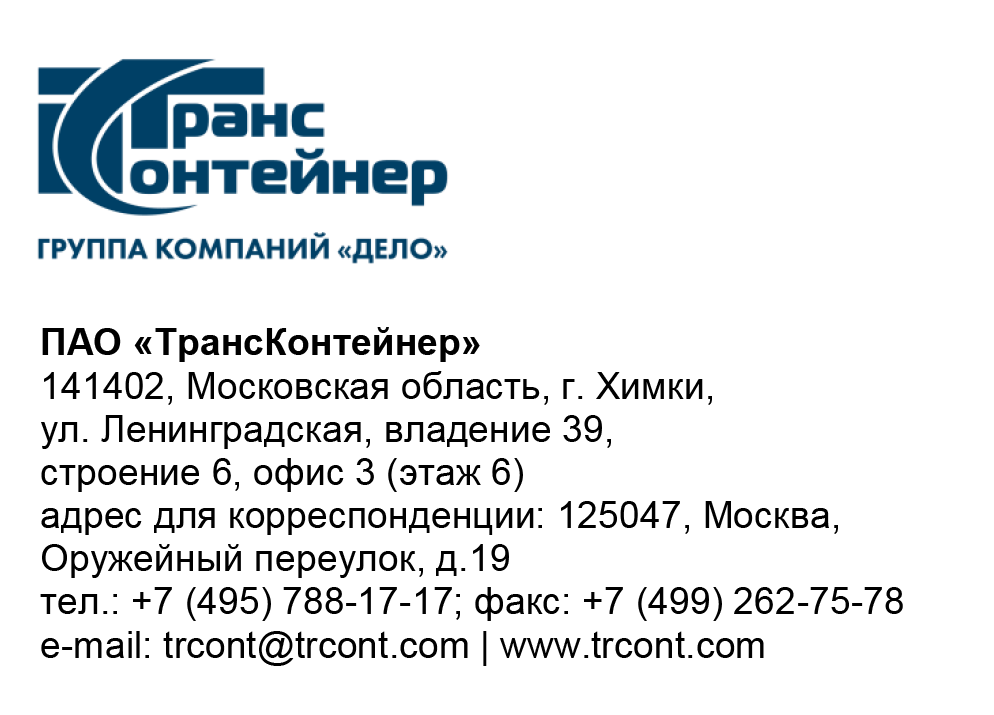 ВНИМАНИЕ!ПАО «ТрансКонтейнер» информирует о внесении изменений в документацию способом запроса предложений в электронной форме 
№ ЗПэ-ЦКПРПС-21-0056 по предмету закупки «Закупка колеса цельнокатаного с размерным нормативом 957х175» (Запрос предложений)
В документации о закупке Запроса предложений:Пункты 7-9 раздела 5 «Информационная карта» документации о закупке изложить в следующей редакции:далее по тексту…Председатель Конкурсной комиссии аппарата управления			                 М.Г. Ким7.Место, дата и время начала и окончания срока подачи Заявок, открытия доступа к ЗаявкамЗаявки принимаются через ЭТП, информация по которой указана в пункте 4 Информационной карты с даты опубликования Запроса предложений и до «16» декабря 2021 г. 14 час. 00 мин. местного времени. Открытие доступа к Заявкам состоится автоматически в Программно-аппаратном средстве ЭТП в момент окончания срока для подачи Заявок.8.Рассмотрение, оценка и сопоставление ЗаявокРассмотрение, оценка и сопоставление Заявок состоится «17» декабря 2021 г. 14 час. 00 мин. местного времени по адресу, указанному в пункте 2 Информационной карты.9.Подведение итоговПодведение итогов состоится не позднее «30» декабря 2021 г. 14 час. 00 мин. местного времени по адресу, указанному в пункте 3 Информационной карты.